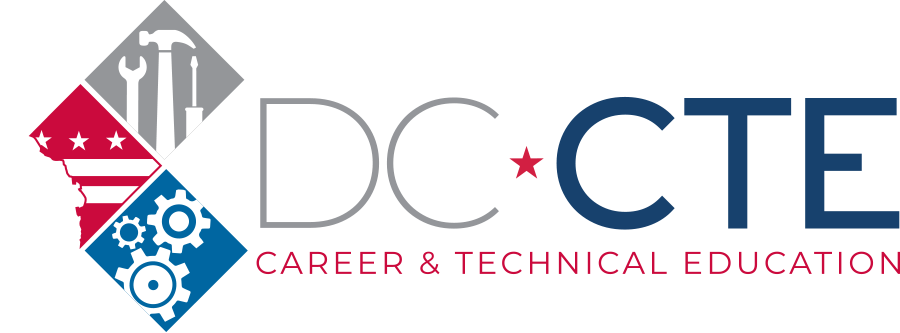 Work-Based Learning Enhancement GrantNarrative Questions and Required UploadsProgram DetailsPrograms of Study<upload updated Program of Study template>Program DesignDescribe how the LEA will communicate the information from the “WBL Categories” tab to instructional staff and campus administrators, and how the categories will drive the planning process to WBL activities funded through this grant award. (2000 maximum characters)Provide several examples of how the LEA intends to use these funds to enhance the WBL activities and experiences of CTE students enrolled in state approved programs of study. (2000 maximum characters)Describe how the LEA will ensure funds awarded through this grant are equitably distributed (and redistributed, as necessary) to each state-approved program of study. (2000 maximum characters)Describe how the LEA plans to use the funds awarded through this grant to expose students to a variety of careers and industries, help them explore and develop interests, and develop foundational technical and employable skills they can continue to build throughout their high school career. (2000 maximum characters)Describe how the LEA will utilize the funds awarded through this grant to enhance the foundational CTE work-based learning experience(s) for students. (2000 maximum characters)Describe how the LEA plans to ensure equitable access to CTE work-based learning experiences funded by this grant, including examples of strategic outreach to families detailing WBL opportunities, messaging, and student recruitment efforts. (2000 maximum characters)Describe how the LEA will measure, monitor, and assess on the return on investment associated with the funds associated with this grant. (2000 maximum characters)If your LEA intends on using any portion of these funds for staff stipends or contract services in order to enhance work-based learning experiences for all students, describe 1) how you intend to design the stipends or contract services (including projected numbers of stipends or contractors); 2) how you will monitor the program for effectiveness; and 3) specific and measurable outcomes you expect as a result of the stipend or contract services arrangements. (2000 maximum characters)Supporting Documentation<Upload Work-Based Learning Plan Template> This is located on the DC CTE website. One Plan document must be created and uploaded for each campus receiving funding at the LEA.Detailed Planned Expenditures (OSSE category descriptions available on DC CTE website)	Supplies and Materials	Professional Services	Equipment	Other Objects